List of phrases to describe chartsExample:From October to December, attendance decreased steadily.From October to December, there was a steady decrease in attendance.Example:Population growth in Canada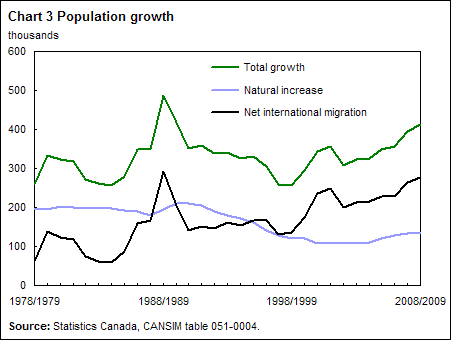 This graph shows the growth of the population in Canada from 1978 to 2009. It is taken from the website about Statistics in Canada.There are three graphs in the chart. The green graph shows the total growth of the population, the black one deals with the migrated people in Canada and the blue graph shows the natural increase of the population. In 1988/89 there was an enourmous growth. In the following years the total growth went down to about 250,000 in 1998/99. From that time on the Canadian population has been gradually growing again although the natural increase slows down. So we can say that the growth of the population in Canada is based on migratioThe pie chart is about ...The bar chart deals with ...The line graph (clearly) shows ...The slices of the pie chart compare the ...The chart is divided into ... parts.It highlights ...... has the largest (number of) ...... has the second largest (number of) ...... is as big as ...... is twice as big as ...... is bigger than ...more than ... per cent ...only one third ...less than half ...The number ... 
increases/goes up/grows
by ...The number ... 
decreases/goes down/sinks
by ...The number ...
does not change/remains stableI was really surprised/shocked by the ...So we can say ...VerbsNouns  Upward MovementRise (to)a riseIncrease (to)an increaseGo up toGrow (to)growthClimb (to)a climbBooma boomPeak (at)(reach) a peak (at)Downward MovementFall (to)a fall (of)Decline (to)a decline (of)Decrease (to)a decrease (of)Dip (to)a dip (of)Drop (to)a drop (of)Go down (to)Reduce (to)a reduction (of)A slumpStabilityLevel out/ level offa leveling outFlatten outHold steadyNo changeno changeRemain stable (at)Remain steady (at)Stay (at)Stay constant (at)Maintain the same levelAdjectivesAdverbsDramaticdramaticallySharpsharplyHugehugelyEnormousenormouslySteepsteeplySubstantialsubstantiallyConsiderableconsiderablySignificantsignificantlyMarkedmarkedlyModeratemoderatelySlightslightlySmallMinimalminimallyDescribing the Speed of a Change Describing the Speed of a Change AdjectivesAdverbsRapidrapidlyQuickquicklySwiftswiftlySuddensuddenlySteadysteadilyGradualgraduallySlowslowly